ÜCRETLİ ÖĞRETMEN EK DERS ÖDEMEGERÇEKLEŞTİRME YETKİLİSİHarcama yönetimi- harcama- yeni harcamaİşin adı: ÜCRETLİ ÖĞRETMEN EK DERS ARALIKİşin Tanımı: ÜCRETLİ ÖĞRETMEN EK DERS ARALIK+Yeni ÖEB Açıklama: ÜCRETLİ ÖĞRETMEN ARALIKÖDEME KAYNAK: MERKEZİ YÖNETİMHARCAMA TÜRÜ: PERSONEL GİDERİ	HARCAMA ALT TÜRÜ: EK DERSBÜTÇE TERTİBİ: ……..2.2.00.1.01.4.1.06ÖN ÖDEME TÜRÜ: YOK                                                    KAYDET                                 İLERİÖDEME EMRİ OLUŞTURÖDEME YÖNTEMİ KODU: HAZİNE ÜZERİNDEN YURTİÇİ HESABA ÖDEMEAÇIKLAMA:ÜCRETLİ ÖĞRETMEN EK DERS ARALIK     EKLE ye tıkla                                                                        KAYDET                                 İLERİİŞLEMLER -HAK SAHİBİ EKLE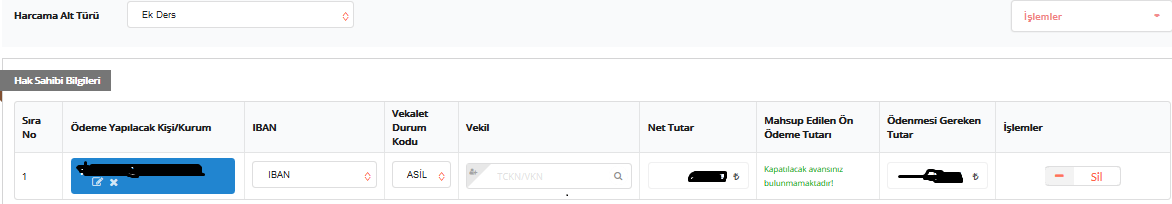 İban kayıtlı değil ise hak sahibinin üzerine gel kalem tıkla iban gir.İŞLEMLER - DETAY EKLE       DETAY İŞLEMLERİ- ÖDEME KALEMİ EKLE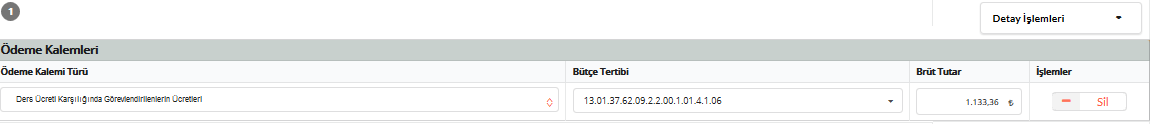 İŞLEMLER-DETAY EKLE          DETAY İŞLEMLERİ-ÖDEME KALEMİ EKLEDETAY İŞLEMLERİ-KESİNTİ EKLEDETAY İŞLEMLERİ- KESİNTİ EKLEDETAY İŞLEMLERİ- KESİNTİ EKLEAsgari geçim indirimi gelir vergisinden yüksek olamaz. Asgari geçim indirimi gelir vergisinden yüksek çıkarsa AGİ indiri yerine GV yazılır.DETAY İŞLEMLERİ- KESİNTİ EKLE  Hesaplaya tıkla manuel giriş bd2 deki damga vergisini yaz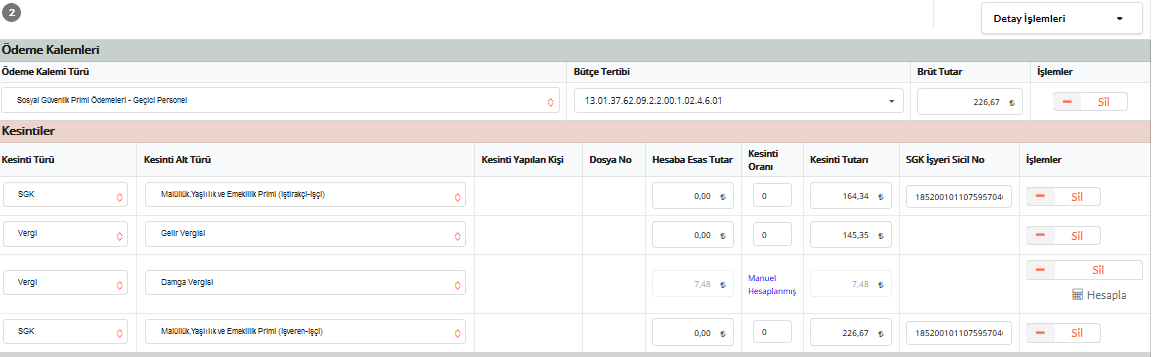 DETAY İŞLEMLERİ- DİĞER DETAY EKLE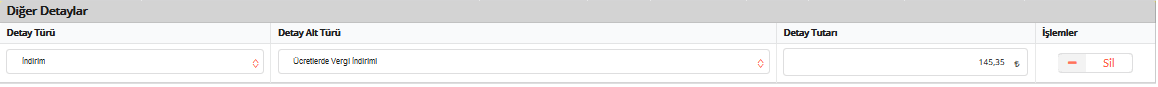 -bd2 ile çıkan sonucu kontrol et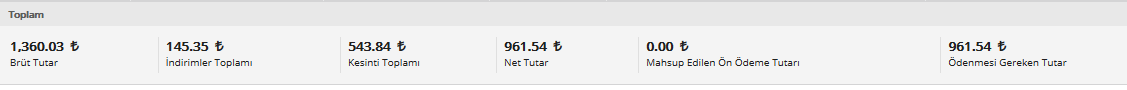 -her kalem için işyeri sicil no girilecekKAYDET                 		İLERİ            (ONAYA GÖNDER)HARCAMA YETKİLİSİGÖRÜNTÜLE – ELEKTRONİK İMZASIZ İMZALA- MUHASEBEYE GÖNDERÜCRETLİ SGK BİLDİRİMİE BİLDİRGE TL DEN GİRİŞ YAPAYLIK PRİM VE HİZMET BELGESİ İŞLEMLERİ	BELGE TÜRÜ (13 NUMARA- AYLIK SİGORTA PRİM İŞSİZLİK HARİÇ)AYLIK SİGORTA TOPLAM GÜN (AY.SİG.TOP) ÇEŞİTLİ ÖDEMELER BORDROSUSOSYAL GÜVENLİK PRİMİ ÖDEMELERİ GEÇİCİ PERSONELBRÜT TUTAR( BD2 ÇEŞİTLİÖDEMELER %20)SGKMALULUK YAŞLILIK EMEKLİLİK PRİMİ(İŞTİRAKÇI-İŞÇİ)KESİNTİ TUTARI(ÇEŞİTLİ ÖDEMELER BORDROSU    %14,5)SGKİŞVEREN İŞÇİKESİNTİ TUTARI( %20)VERGİGELİR VERGİSİGELİR VERGİSİ (BD2-GV)VERGİDAMGA VERGİSİEXCELDEKİ HANGİ BÖLÜMMALİYEOKULBANKA LİSTESİBANKA 211ASGARİ GEÇİM İNDİRİMİASGARİ GEÇİM İNDİRİMİ11ÇEŞİTLİ ÖDEMELER BORDROSUBRD211EK DERS ÇİZELGESİVERİ111SGK2(TAHAKKUK FİŞİ-HİZMET LİSTESİ)1TESLÜM TESELLÜM3